Southend Foodbank AdLent!This year the foodbank have published an AdLent calendar - with 40 items to collect during the 40 days of Lent.  Copies of the calendar are available on the table by coffee - please help yourself and help us collect as much as possible for the foodbank!Southend FoodbankThe foodbank is very low on the following items, so if you are able to donate, they would be particularly grateful for donations of:  fruit juice; squash; tinned custard; sponge puddings; cereal and porridge; tinned potatoes; packet mash potato; cuppa soup; packet noodles; tinned vegetables (peas, sweetcorn, carrots and mixed); meat meals including tinned pies, curry, chilli con carne, meatballs, chicken in sauce etc; tinned spaghetti; tinned fish; easter eggs.  Overall, the numbers of those using the foodbank are up on the same period last year, so your donations are very gratefully received and will go to those in our communityDonations to WesleyFor weekly envelopes contact Heather Swain, hmswainma@aol.com. For bank standing orders contact Tina Gowers, TinaGowers@sky.com. Thank you so much for all you are able to giveParking PermitsParking permits are now available – Peter Lister, Leigh-on-Sea, , 
Website: www.wesleymethodist.org.ukFacebook: 
Twitter: @leighwesleyMMinister:  Pastor Stephen Mayo 01702 483827 Lettings Coordinator:AlanSeverne, lettings@wesleymethodist.org.uk 01702711851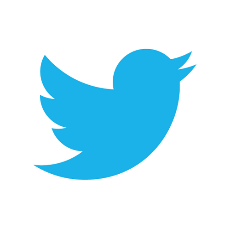 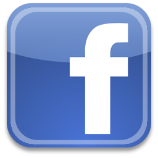 Notices: Trudi Pipe at notices@wesleymethodist.org.uk                            , Leigh-on-Sea, 
Minister: Pastor Stephen MayoNotices for the week 14th April 2019We extend a very warm welcome to all who are worshipping with us today. Coffee and tea are served in the concourse after Sunday morning services – please do stay if you can.Please use this notice sheet as a reminder as you pray for the life and work of this church.A prayer before we worship:
God, my creator and my unseen Guide,
you have led me to this holy place.
Let a spark of its beauty and your love
settle in my heart and live with me when I leave.David JohnsonWe were sorry to learn of the death of David Johnson last Monday. Our thoughts and prayers are with his family and friends.  His funeral service will be at Wesley on 29th April at 2pm followed by a private cremation. Everyone is invited to join the family from about 4pm in the maritime rooms at the Cliffs PavilionUpcoming EventsThe first is 's Easter Prayer and Praise Celebration on Sunday 21st April at 6.30pm. An evening of song, worship, puppets and fellowship.  The second is the Methodist Summer Fellowship 2019 — a week of faith, fellowship and fun and if you have any queries or would like to know more please contact Eileen Simmons. - Andreas — Southend and Leigh CircuitLondon Marathon
On 28th April I will be running in this year's London Marathon and my aim is to raise money for Prostate Cancer UK.  From being Southend United shirt sponsor, to helping my family in the past, they are a charity I have close connection with and would like to support them as much as possible.   If you wish to sponsor me, and this would be much appreciated, the following is the link for my Just Giving page.   Thank you.  https://www.justgiving.com/fundraising/ian-charnock2607Sun 14th  April9am11amPALM SUNDAYSacrament of the Last SupperPreacher: Pastor Steve MayoMorning ServicePreacher: Rev G BatesSTF: Hymns: 265, 262,  685, 364, 682: Psalm 116 verses 1-2 and 19-29, Luke 19 verses 28-40Flowers given by Janet Whiddett and Gillian Price in loving memory of their parents Margaret and Eddie ThomasMon 15th April10am10.30amCoffee MorningWesley Art GroupTues 16th April10am2pmCoffee MorningAge ConcernWed 17th April10amCoffee MorningThurs 18th April10amCoffee MorningFri 19th April11amHot Cross Buns from 10amGOOD FRIDAYPreacher: Pastor S MayoSat 20th  April10am11.30amCoffee MorningTime for PrayerSun 14th April11amEASTER DAYPreacher: Mrs Jane Fulford